4.a UČENJE NA DALJAVO 2.teden, 1. uraPozdravljeni, pošiljam vam nova navodila za angleščino za ta teden. Predstavljaj si, da naletiš na staro, zapuščeno hišo. Pritisneš na staro zarjavelo kljuko vhodnih vrat, ki so težka, lesena in zeloo škripajo. Le kaj vidiš , ko odpreš vrata ?  Pomisli, nariši, če znaš tudi poimenuj. Nekaj namigov: a snake, a mouse, a big fat rat, a skeleton…… brrrr   are you scared ? ( se bojiš ?)S pomočjo staršev poišči na spletni strani https://folio.rokus-klett.si/?credit=SuperMinds1UC&pages=i inetraktivni učbenik Superminds 1 in si na str. 70 zavrti posnetek vaja1. zavrti in ponovi besede za prostore v hiši.V zvezek napiši naslov: The old house in na celo stran- lahko obrneš zvezek v horizontalo , nariši prerez hiše in poimenuj dele hiše. Pomagaj si z učbenikom. Lahko dodaš tudi besede, ki jih še poznaš: npr. a garage, a garden, a balcony, an attic ( podstrešje) . Za vajo reši to: 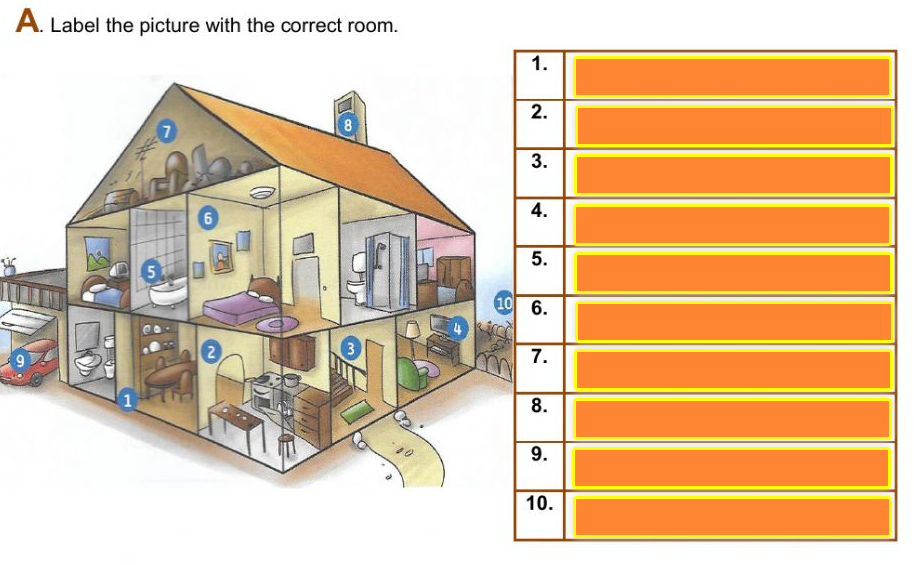 DZ, str. 70                              Nalog mi ni treba pošiljat na e- pošto, lahko pa karkoli vprašate !